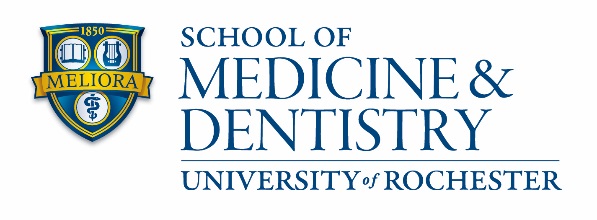 Application for Course Audit for SMD PhD Graduate StudentsCourse(s) that you are requesting to audit:Submit to registrar@rochester.edu  Name: URID:Program:Phone #:CRNSubject AreaCourse #AuditYes  NoAuditYes  NoCredit HoursCourse Title